ТЕХНИЧЕСКА СПЕЦИФИКАЦИЯза изпълнение на обществена поръчка с предмет“Проектиране и строителство на обект „Рехабилитация на бул. „Липник“ от кръговото кръстовище при бул. „Цар Освободител“ до кръговото кръстовище при КАТ“Обектът е в рамките на проект с:Водещ бенефициент: Община ГюргевоИме: Добре развита транспортна система в Еврорегион Русе – Гюргево за по-добра свързаност с TEN-T мрежатаПрограма: ИНТЕРРЕГ V-А РУМЪНИЯ – БЪЛГАРИЯДоговор за финансиране:  ЕФРР № 98829 от 31.08.2018 г. между Управляващия орган на програмата и водещия партньор - Община ГюргевоМестонахождение на обектаТериториалният обхват предмет на обекта е бул. „Липник” - от кръговото кръстовище с бул. „Цар Освободител“ до кръговото кръстовище при КАТ, включително пътния възел с бул. „България“, гр. Русе.Собственост на имота: Община Русе.Информация за съществуващото състояние на обектаОбща информация:Булевард „Липник“ е част от първостепенната улична мрежа на града - районна артерия III А клас IIIА-(2х2), съгласно План-схема на комуникационно-транспортната система към ОГП на гр. Русе, одобрен с Решение № 231, прието с протокол № 15/12.06.2008г. на Общински съвет - Русе. Текущо състояние:Бул. "Липник" осигурява стратегическа връзка между централната част на града и мрежата TEN-T, съответно Дунав мост, както и Източната индустриална зона.Булевардът е с обща дължина около 4300 м, с  променлив напречен профил - ширина на уличното платно, на тротоарите и разделителната ивица. Предвижда се рехабилитация по цялата дължина на обекта, от кръговото кръстовище при бул. „ Цар Освободител“ до включването в бул. „България“, като пресичанията с вливащите се улици става с кръстовища на едно ниво при запазване на ПУР.Габаритът на булеварда се запазва като съществуващия, който в рамките на нормативните изисквания за съответния клас улица с минимална ширина 2х2х3,50м и бетонови бордюри. Тротоарите са с широчина от 2,50 м до 3.00 м.Разделителната ивица между платната за главното движение е с променлива широчина от 1,00м до 6,00м. Южно платно: В участъка от кръговото кръстовище при бул. „Цар Освободител“ южното платно на бул. „Липник“ е с три активни ленти за движение до ул. „Розова долина“. След това лентите за движение стават две до кръстовището на „Олимп“, като се оформят допълнителни ленти за ляв завой на кръстовището към ЖК „Ялта“, на кръстовището на „Олимп“ към ЖК „Здравец-север“.След кръстовище „Олимп“ активните ленти за движение стават три до кръговото кръстовище след КАТ, като се оформя допълнителна лента за ляв завой към бензиностанция „Газ пром“.Прилежащите имоти откъм южното платно на бул. „Липник“ след бившия завод „Найден Киров“ до КАТ се  обслужват от локално платно с широчина 5,00 - 5,50 м, отделено от платното за главно движение със зелена разделителна ивица, с променлива широчина от 2,00 м до 7,30 м.Северно платно: Габаритът на северното платно включва две активни ленти за движение и тротоар, като има оформени допълнителни ленти за ляв завой на кръстовищата с ул. „Иван Ведър“,  ул. „Братислава“ и ул. „Котовск“ към ЖК „Здравец Изток“, на кръстовището „Олимп“ към ЖК „Здравец“ и на кръстовището с ул. „Дебър“ към ЖК „Родина“ по новостроящия се пробив „Кауфланд“.Скоростта за движение е ограничена на 50 кm/h за целия участък на булеварда в границите на населеното място.Поради големия си трафик, съществуващото състояние на пътната настилка на бул. "Липник" е незадоволително. Повърхностният слой на асфалта е износен и е загубил необходимите качества, за да гарантира безопасността на движението. Има множество напречни и надлъжни пукнатини.  Настилката е покрита с петна, много от които са напукани. Въз основа на това, по време на изпълнението на проекта ще бъдат рехабилитирани пътната настилка и тротоарите, ще бъдат положени нови пътни маркировки и вертикална сигнализация. Това ще допринесе за улесняване на достъпа на Русе до мрежата TEN-T, както и за подобряване на комфорта при пътуване и за намаляване броя на пътнотранспортните произшествия.Цел на проекта:След реализацията на двата проекта „Реконструкция на кръговото кръстовище на бул. „Липник“ с бул. „Цар Освободител“ и „Пробива Кауфланд“ възниква необходимост от подобряване транспортно-техническите характеристики на бул. „Липник“ от кръговото кръстовище при бул. „Цар Освободител“ до кръговото кръстовище при КАТ. С проекта се цели да се модернизира булеварда, чрез подобряване на транспортно-техническите характеристики на булеварда За целта ще се възстанови носимоспособността, устойчивостта и трайността на пътя, подобряване транспортно-експлоатационните качества и осигуряване на съвременни по-добри условия за удобен, безопасен и икономичен транспорт.  Чрез модернизацията му ще се осигури стратегическа връзка между централната част на града и мрежата TEN-T, съответно Дунав мост, както и Източната индустриална зона на гр. Русе Описание на предмета на поръчкатаВ изпълнение на възлагането по настоящата обществена поръчка, определеният Изпълнител, следва да извърши проектиране, изпълнение на строително-монтажни работи и осъществяване на авторски надзор по време на строителството, включващи комплекс от планирани и икономически ефективни дейности за обект „Рехабилитация на бул. „Липник“ от кръговото кръстовище при бул. „Цар Освободител“ до кръговото кръстовище при КАТ“.В предметния обхват на възлагане в настоящата обществена поръчка са включени дейностите: Дейност №1: Изготвяне на технически инвестиционен проект по одобрено техническо задание, неразделна част от документацията на настоящата поръчка.Дейност №2: Извършване на строителните дейности на обекта, съобразно проекта, издаденото разрешение за строеж и действащите към момента нормативни изисквания.Дейност №3: Осъществяване на авторски надзор по време на строителството.В тази връзка от определения Изпълнител следва да бъдат осигурени необходимите човешки и технически ресурс (проектантски екип, технически персонал и изпълнителски състав; техника, механизация, съоръжения и материали) за изпълнението на строителните дейности, както и отстраняване на всички неподходящи материали, почистване на обектите и всички свързани с това предвидими и непредвидими работи за приключване на работата.При изпълнение на задълженията им проектантът и строителят следва да имат застраховка “Професионална отговорност” съгласно чл. 171 ЗУТ  за вреди, причинени на други участници в строителството и/или на трети лица, вследствие на неправомерни действия или бездействия при или по повод изпълнение на задълженията им.  В съответствие със ЗУТ изискването за застраховка за професионална отговорност на лицата по чл. 171, ал. 1 ЗУТ не се прилага за лице от държава - членка на Европейския съюз, или от друга държава - страна по Споразумението за Европейското икономическо пространство, което се установява на територията на Република България и е предоставило еквивалентна застраховка за професионална отговорност или гаранция в друга държава - членка на Европейския съюз, или в страна по Споразумението за Европейското икономическо пространство.Обхват на дейностите, предмет на възлагане:Дейност 1: Изготвяне на технически инвестиционен проект по одобрено техническо задание, неразделна част от документацията на настоящата поръчка. С оглед подготовката на проектно предложение по Програма INTERREG V-A Румъния – България в партньорство между Община Русе, България и Община Гюргево, Румъния е възложен и разработен идеен инвестиционен проект за обекта. В него, съгласно изискванията на Възложителя е дадено проектно решение за описаните по-горе цели на проекта и проблеми на обекта.Същият е одобрен и е издадено Разрешение за строеж №359 от 06.10.2017 г. от Главния архитект на Община Русе.Изпълнителя следва да разработи инвестиционен проект в техническа фаза, като съгласно нормите на чл. 15, ал. 2 от Наредба №4 от 21.05.2001 г. за обхвата и съдържанието на инвестиционните проекти, изработеният инвестиционен проект в идейна фаза изпълнява ролята и на задание за проектиране на следващите фази. Същият представлява неразделна част от документацията на настоящата поръчка. Изпълнителят следва да предостави минимум следните необходими проектни части, при следните общи изисквания: Инвестиционният проект да се представи в обхват и съдържание, съгласно Наредба   №4 от 21.05.2001 г. за обхвата и съдържанието на инвестиционните проекти:част Пътна;част Конструктивна – при необходимост;част Геодезическа;част Електрическа – при необходимост;част Водоснабдяване и Канализация;част Газоснабдяване – при необходимост;част Топлоснабдяване – при необходимост;част Озеленяване (Паркоустройство и благоустрояване);част Пожарна безопасност;част Организация на движението;част Временна организация на движението;част План за безопасност и здраве;част План за управление на строителните отпадъци;част Сметна документация;Забележка: Посочните по-горе проектни части са ориентировъчни. Проектанския екип следва да предостави проектно решение на посочените в настоящата техническа спецификация и одобрен идеен проект цели и проблеми, като същото следва да бъде обособено в съответните проектни части, които следва да бъдат в съотвествие с действащото българско законодателство.  Да се изготвят съответните обяснителни записки и подробни таблици, схеми/чертежи по всички части на проекта в обхват и съдържание съответстващо на спецификата на проекта и съгласно действащата нормативна уредба на български език. Разработките да се представят в обхват и степен на подробност, достатъчни за възлагане на изпълнението. По всички части на проекта да се изготвят количествени сметки и спецификации, без упоменаване на марки, модели и др. Да се представи подробна количествено-стойностна сметка за всички видове строително-монтажни и ремонти работи – включително демонтажни работи, по всички части на проекта и в съответствие с изискванията на нормативните актовеВ техническата документация да се предписват само качествени материали, заложени в техническите спецификации и отговарящи на действащите към момента в РБ стандарти – български - БДС и въведения като български, съответен европейски стандарт - БДС EN, без посочване на марки, модели и др.  Проектите по всички части, включително обяснителните записки и количествено-стойностните сметки, да се представят в 5 бр. на хартиен носител, 2 сканирани копия на електронен носител и 2 дигитални копия в съответния графичен формат за чертежите и във формат *.doc  и *.xls за текстовите документи. Ситуационното решение да се изготви в мащаб М 1:500, частите по инженерните инсталации в М 1:50, детайлите на настилки и съоръжения в М 1:10 и 1:20.     При необходимост да съдейства при съгласуването на проектните части с контролните инстанции и експлоатационни дружества – РИОСВ, сектор „Пътна полиция” при РДВР – Русе, „ЕНЕРГО – ПРО – мрежи“ АД, „В и К“ ООД, „Овергаз Север“ ЕАД, „Топлофикация“ ЕАД, „БТК“ ЕАД, Интернет доставчици (при необходимост), НКЖИ (при необходимост) и други. Всички такси за съгласуване на инвестиционните проекти са за сметка на Община Русе.На изпълнителя ще бъдат предоставени следните изходни данни за проектиране:Община Русе след сключване на договора, предоставя следните материали и данни:1. Скица за проектиране от специализирана карта;2. Действащ ПУР в района на разработката, нанесен върху скицата по т. 1;3. Данни в цифров вид в обхвата на проекта;4. Задание за проектиране на идейна фаза на инвестиционния проект;5. Изработен и одобрен инвестиционен проект във фаза Идейна. Всички останали данни, необходими на изпълнителя за изпълнение на заданието, се набират от изпълнителя.          Дейност 2: Изпълнение на строително-монтажни работи по реализацията на инвестиционния проект, съобразно издаденото разрешение за строеж и изготвения инвестиционен проект в т.ч. и КСС.Изпълнението на техническата спецификация за строителство се базира на видовете СМР, определени с инвестиционния проект за конкретния строеж и основаващи се на проектните технически решения на проектанта.Техническата спецификация за строителство трябва да определя рамката за изпълнение на основни видове дейности.За обекта има издадено Разрешението за строеж, като след одобряване на разработената техническа фаза на инвестиционния проект, Изпълнителят започва строителството, съобразно изискванията на документацията за обществената поръчка, предоставената от него оферта, с която е избран за изпълнител, договора за изпълнение и нормативните изисквания.Обекта на строителна интервенция от обхвата на общия обем дейности, подлежащи на изпълнение, е:  - III-та (трета) категория, по смисъла на чл.137, ал.1, т.3, буква „а” от ЗУТ;- II - ра (втора) група строежи, съгласно чл.5, ал.6, т.2.3.1. от Правилника за реда за вписване и водене на централния професионален регистър на строителя (ПРВВЦПРС).Участникът следва да предвиди в офертата средства за стойност за проектиране, стойност за строителство и осъществяване на авторски надзор. Съгласно изискванията на ЗУТ, Възложителя след като съгласува проекта го внася в деловодството на общината за одобряване на същият. Категорията на обекта изисква строитлен надзор, който не е обект на тази обществена поръчка, за която се отнася настоящата техническа спецификация. По време изпълнение на строителството, изпълнителят е длъжен да спазва всички нормативни изисквания, указания и предписания на надзора, проекта и КСС, а именно:След откриване на строителната площадка на обекта, изпълнителят започва строителството, съобразно изискванията на документацията за обществената поръчка, предоставената от него оферта, с която е избран за изпълнител, договора за изпълнение и нормативните изисквания.Строителните дейности, предмет на поръчката се свеждат до следните основни дейности, в това число:временно строителство;демонтажни работи;доставка на необходимите материали и оборудване;строително – монтажни работи;изработване на изпълнителна и екзекутивна документации;геодезическо заснемане на кадастрални данни на изградения обект и получаване на удостоверение по чл. 54а, ал. 3 от ЗКИР;всички дейности по приемане на обекта с Протокол обр. 16, в т.ч. отстраняване на забележки на компетентните контролни органи и участници в държавната приемателна комисия до получаване на разрешение на ползване;дейности по време на периода за съобщаване на дефекти и гаранционен период на строително – монтажните работи съгласно българското законодателство.Изпълнението на горе посочените СМР, трябва да отговаря на следните изисквания:Общи изисквания по ЗУТ. Строително-технически норми и правила. Общи изисквания към строежите и изисквания към строителните продукти в областта на строителствотоИзпълнението на СМР за възстановяване на техническата инфраструктура се извършва в съответствие с част трета „Строителство” от ЗУТ и започва след издаване на разрешение за строеж от компетентните органи. Към настояшият момент такова има издадено за обекта.Участниците в строителството и взаимоотношенията между тях по проекта са определени от изискванията на раздел втори, част трета от ЗУТ и от указанията, дадени в тези указания за изпълнение.Строителят (физическо или юридическо лице, притежаващо съответната компетентност) изпълнява СМР в съответствие с издадените строителни книжа, условията на договора и изискванията на чл. 163 и чл. 163а от ЗУТ и други.По време на изпълнението на СМР Възложителят ще осигури лицензиран консултант – строителен надзор (чл. 166 от ЗУТ) съобразно изискванията на чл. 168 от ЗУТ.Във връзка с точното спазване на инвестиционните проекти при изпълнението на СМР изпълнителя посредством отделни правоспособни лица, автори на приложимата проектна документация по части, ще осъществява авторски надзор съобразно изискванията на чл. 162 от ЗУТ и договора за изпълнение. С осъществяването на надзор от проектантите - автори на отделни части на технически проект, се гарантира точното изпълнение на проекта, спазването на архитектурните, технологичните и строителните правила и норми, както и подготовката на проектната документация за въвеждане на обекта в експлоатация.Обстоятелствата, свързани със започване, изпълнение и въвеждане в експлоатация (приемане) на СМР, ще се удостоверяват със съставяне и подписване от участниците на съответните актове и протоколи съобразно Наредба № 3 от 2003 г. за съставяне на актове и протоколи по време на строителството.  Строително-технически норми и правила. Общи изисквания към строежитеНационалното законодателство в областта на пътната инфраструктура, в т.ч. и „Техническа спецификация  2014 г.” одобрена от изпълнителен директор на АПИ (в нея са изброени всички изисквания към изпълнението на отделните видове СМР, както и начина на подготовка, приемане на скритите видове работи, приемането на завършената работа, измерването и заплащането на всяка работа).Техническото изпълнение на строителството трябва да бъде изпълнено в съответствие с изискванията на българската нормативна уредба, техническите спецификации на вложените в строежа строителни продукти, материали и оборудване, и добрите строителни практики в България и в Европа.Общи изисквания към строежите и изисквания към строителните продукти и материали за трайно влагане в строежитеСъгласно Наредбата за съществените изисквания към строежите и оценяване съответствието на строителните продукти, основните изисквания към строежите по чл. 169, ал.1 от ЗУТ са изискванията, при изпълнението на които се постига осигуряване на безопасността и здравето на хората, безопасността на домашните животни и опазването на околната среда и имуществото и които се отнасят до предвидими въздействия.С отчитане на горните нормативни изисквания, всички строителни продукти и материали, които се влагат при изпълнението на СМР, трябва да имат оценено съответствие съгласно горепосочената наредба.Строежът трябва да бъде изпълнен по такъв начин, че да не представлява заплаха за хигиената или здравето на населението и за опазването на околната среда при:отделяне на отровни газове;наличие на опасни частици или газове във въздуха;излъчване на опасна радиация;замърсяване или отравяне на водата или почвата;неправилно отвеждане на отпадъчни води, дим, твърди или течни отпадъци; наличие на влага в части от строежа или по повърхности във вътрешността на строежа. Изисквания към доставка на материалите:Всяка доставка на строителната площадката и/или в складовете на Изпълнителя на строителни продукти, които съответстват на европейските технически спецификации, трябва да има СЕ маркировка за съответствие, придружени от ЕО декларация за съответствие и от указания за прилагане, изготвени на български език.На строежа следва да бъдат доставени само строителни продукти, които притежават съответните технически характеристики за влагане, съответстващи на техническите правила, норми и нормативи, определени със съответните нормативни актове за проектиране и строителство.Всяка доставка се контролира от консултантът, упражняващ строителен надзор на строежа.Доставката на всички продукти, материали и оборудване, необходими за изпълнение на строителните и монтажните работи е задължение на Изпълнителя.В строежите трябва да бъдат вложени материали, определени в проектите, отговарящи на изискванията в българските и/или европейските стандарти.Изпълнителят предварително трябва да съгласува с Възложителя всички влагани в строителството материали и др. подобни. Всяка промяна в одобрения проект да бъде съгласувана и приета от Възложителя.Редът за прилагане на техническите спецификации на строителните продукти е в съответствие с Регламент № 305, чл. 5, ал. 2  и 3 от ЗТИП и Наредбата за съществените изисквания към строежите и оценяване на съответствието на строителните продукти. Строителните продукти се влагат в строежите въз основа на съставени декларации, посочващи предвидената употреба и се придружават от инструкция и информация за безопасност на български език. Декларациите са:1) декларация за експлоатационни показатели съгласно изискванията на Регламент (ЕС) № 305/2011 и образеца, даден в приложение ІІІ на Регламент (ЕС) № 305/2011, когато за строителния продукт има хармонизиран европейски стандарт или е издадена Европейска техническа оценка. При съставена декларация за експлоатационни показатели на строителен продукт се нанася маркировка „СЕ“ ;2) декларация за характеристиките на строителния продукт, когато той не е обхванат от хармонизиран европейски стандарт или за него не е издадена ЕТО. При съставена декларация за характеристиките на строителен продукт не се нанася маркировката „СЕ“;3) декларация за съответствие с изискванията на инвестиционния проект, когато  строителните продукти са произведени индивидуално или по заявка, не чрез серийно производство, за влагане в един единствен строеж.Декларациите следва да демонстрират съответствие с българските национални изисквания по отношение на предвидената употреба или употреби, когато такива са определени.Всяка доставка се контролира от консултантът, упражняващ строителен надзор на строежа.Други изискванияИзпълнителят е задължен да изпълни възложените работи и да осигури работна ръка, материали, строителни съоръжения, заготовки, изделия и всичко друго необходимо за изпълнение на строежа.Изпълнителят точно и надлежно трябва да изпълни договорените работи според одобрения от Възложителя инвестиционен проект и качество, съответстващо на БДС. Да съблюдава и спазва всички норми за предаване и приемане на СМР и всички други нормативни изисквания. При възникнали грешки от страна на Изпълнителя, същият да ги отстранява за своя сметка до задоволяване исканията на възложителя и до приемане на работите от негова страна и от съответните държавни институции.Изпълнителят трябва да осигури и съхранява Заповедната книга на строежа. Всички предписания в Заповедната книга да се приемат и изпълняват само ако са одобрени и подписани от посочен представител на Възложителя. Изисквания относно осигуряване на безопасни и здравословни условия на труд. План за безопасност и здраве.По време на изпълнение на строителните и монтажните работи Изпълнителят трябва да спазва изискванията на Наредба № 2 от 2004 г. за минимални изисквания за здравословни и безопасни условия на труд при извършване на строителни и монтажни работи, както и по всички други действащи нормативни актове и стандарти относно безопасността и хигиената на труда, техническата и пожарната безопасност при строителство и експлоатация на подобни обекти, а също и да се грижи за сигурността на всички лица, които се намират на строителната площадка.Изпълнителят е длъжен да спазва изискванията на нормативните документи в страната по безопасност и хигиена на труда, пожарна безопасност, екологични изисквания и други свързани със строителството по действащите в страната стандарти и технически нормативни документи за строителство.Изпълнителят е длъжен да спазва одобрения от Възложителя и компетентните органи План за безопасност и здраве за строежа. Възложителят, чрез Консултанта изпълняващ строителен надзор, ще осигури Координатор по безопасност и здраве за етапа на строителството в съответствие с изискванията на Наредба № 2 от 2004 г. за минимални изисквания за здравословни и безопасни условия на труд при извършване на строителни и монтажни работи. Изисквания относно опазване на околната среда.При изпълнение на строителните и монтажните работи Изпълнителят трябва да ограничи своите действия в рамките само на строителната площадка.След приключване на строителните и монтажните работи Изпълнителят е длъжен да възстанови строителната площадка в първоначалния вид - да изтегли цялата си механизация и невложените материали и да остави площадката чиста от отпадъци. Системи за проверка и контрол на работите в процеса на тяхното изпълнение.Възложителят ще осигури Консултант, който ще упражняване строителен надзор съгласно чл. 166, ал. 1, т.1 от ЗУТ.Възложителят и/или Консултантът може по всяко време да инспектират работите, да контролират технологията на изпълнението и да издават инструкции за отстраняване на дефекти, съобразно изискванията на специфицираната технология и начин на изпълнение. В случай на констатирани сериозни дефекти, отклонения и ниско качествено изпълнение, работите се спират и Възложителят уведомява Изпълнителя за нарушения в договора.Всички дефектни материали и оборудване се отстраняват от строежа, а дефектните работи се разрушават за сметка на Изпълнителя. В случай на оспорване се прилагат съответните стандарти и правилници и се извършват съответните изпитания. Контрол на качеството; Проверки и изпитвания.Изпълнителят е длъжен да осигури контрол на качеството на влаганите материали и контрол при изпълнение на СРР и СМР, чрез внедрените в добрата практика методи.Изпълнителят е длъжен да осигурява винаги достъп до строителната площадка на упълномощени представители на Възложителя и Консултанта.Изпитванията и измерванията на извършените строително - монтажни работи следва да се изпълняват от сертифицирани лаборатории и да се удостоверяват с протоколи.Текущият контрол от Изпълнителя на строително-монтажните работи следва да се извършва по начин, осигуряващ необходимото качество на изпълнение и да бъде осъществяван съобразно предложените от Изпълнителя в Техническото му предложение от офертата Методи и организация на текущ контрол.Текущ контрол по време на строителния процесОсъществява се от:Външен изпълнител за изпълнение на строителен надзор и инвеститорски контрол;Техническите експерти на общината в качеството й на Възложител ще осъществяват контрол по изпълнение на договорите и проверки на място.Постоянният контрол върху изпълнението на СМР по време на целия строителен процес от откриване на строителната площадка до предаване на обекта за експлоатация ще се осъществява относно:съответствие на изпълняваните на обекта работи по вид и количество с одобрените строителни книжа и КСС;съответствие на влаганите на обекта строителни продукти с предвидените в проектосметната документация към договора – техническа спецификация, КСС, оферта на изпълнителя и др.;съответствие с представените от изпълнителя и приетите от възложителя като неразделна част от договора за изпълнение на СМР линейни календарни планове.Дейност 3: Упражняване на авторски надзор по време на изпълнението на строителните и монтажни работи на обекта.Изпълнителят се задължава да упражнява авторски надзор в следните случаи:а/ Във всички случаи, когато присъствието на проектант на обекта е наложително, след уведомяване от Възложителя или лицето упражняващо строителен надзор.б/ За участие в приемателна комисия на извършените строително - монтажни работи. Целта на авторския надзор е да се съблюдават процесите на извършване на строителните дейности, да гарантира спазването на параметрите на техническия проект, както и да дава указания по време на изпълнението, както и решения при възникване на непредвидени обстоятелства при реализирането на проектите. Авторският надзор следва да се осъществява по всички части на инвестиционния проект. Съгласно условията, посочени в договора и в съответствие с изискванията на Закона за устройство на територията и Наредба №3/31.07.2003 год. за съставяне на актове и протоколи по време на строителството, Изпълнителят на настоящата поръчка ще изпълнява следните дейности и задължения, а именно:упражнява авторски надзор по смисъла на чл. 162 от Закона за устройство на територията (ЗУТ) и носи отговорност за изпълнение на строежа съобразно одобрените инвестиционни проекти и изискванията по чл. 169, ал. 1 и 2 от ЗУТ;участва при съставянето на всички изискващи се актове и протоколи по време на строителството;по искане на Възложителя участва при съставяне на актове и протоколи извън фиксираните в Наредба № 3 от 31.07.2003 г. за съставяне на актове и протоколи по време на строителството;не разрешава допускането на съществени отклонения от одобрените инвестиционни проекти по време на строителството на строежа, а при необходимост да се спазва разпоредбата на чл. 154, ал. 5 от ЗУТ;при необходимост да изготви преработка на проекта по чл. 154 от ЗУТ;осъществява контрол на количествата, качеството и съответствието на изпълняваните строителни и монтажни работи и влаганите материали с договора за изпълнение на строителството, както и други дейности - предмет на договора;съгласува сертификати и декларации за съответствие на строителните материали, издадени от сертифицирани лаборатории и фирми, във връзка със спазването на синхронизираните европейски стандарти БДС EN;прави предписания и дава технически решения за точното спазване на проекта и необходимостта от евентуални промени, които се вписват в заповедната книга на строежа и са задължителни за останалите участници в строителството;дава указания и детайли за изпълнението на различни видове работи при липса на такива и при възникнала необходимост;осигурява възможност на Възложителя да следи процеса на работа и да съгласува с него предварително всички решения и действия;съгласува с Възложителя всяко свое решение/предписание/съгласие за извършване на работи, водещи до промяна в количествено-стойностните сметки и други;извършва експертни дейности и консултации;при необходимост участва в изготвянето на екзекутивната документация на строежа;участва в работата на приемателна комисия за въвеждане на обекта в експлоатация;оказва всестранна техническа помощ и консултации за решаване на проблеми, възникнали в процеса на изграждане на обекта; дава предписания при обстоятелства, които водят до изменения на проекта, допустими по Закона за устройство на територията.При невъзможност на ИЗПЪЛНИТЕЛЯ да осигури на обекта на посочената в поканата дата проектанта изработил частта от проекта, за която е необходим авторски надзор, ИЗПЪЛНИТЕЛЯТ се задължава да оторизира и осигури друг свой специалист, който да се яви на строителната площадка и извърши необходимия авторския надзор. Изпълнителят, чрез своите експерти, е длъжен да упражнява авторския надзор своевременно и ефективно, като се отзовава на повикванията на Възложителя.Във връзка с точното спазване на инвестиционните проекти при изпълнението на СМР изпълнителя посредством отделни правоспособни лица, автори на приложимата проектна документация по части, ще осъществява авторски надзор съобразно изискванията на чл. 162 от ЗУТ и договора за изпълнение. С осъществяването на надзор от проектантите - автори на отделни части на технически проект, се гарантира точното изпълнение на проекта, спазването на архитектурните, технологичните и строителните правила и норми, както и подготовката на проектната документация за въвеждане на обекта в експлоатация.Изпълнителят, ще упражнява авторския надзор по време на строителството, съгласно одобрените проектни документации и приложимата нормативна уредба посредством проектантите по отделните части на проекта или упълномощени от тях лица при условие, че упълномощените лица притежават квалификация, съответстваща на заложените в процедурата минимални изисквания.Авторският надзор ще бъде упражняван постоянно през строителния процес или при покана от Възложителя и/или строителния надзор и/или строителя във всички случаи, когато присъствието на проектант на обекта е наложително. Присъствие при съставяне на и подписване на задължителните протоколи и актове по време на строителството и в случаите на установяване на точно изпълнение на проекта, заверки при покана от страна на Възложителя и др.; Наблюдение на изпълнението на строежа по време на целия период на изпълнение на строително-монтажните работи за спазване на предписанията на проектанта за точно изпълнение на изработения от него проект от страна на всички участници в строителството; Изработване и съгласуване на промени в проектната документация при необходимост по искане на Възложителя и/или по предложение на строителния надзор и др.; Заверка на екзекутивната документация за строежа след изпълнение на обектите.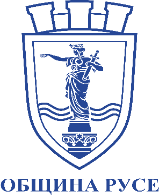 Община РусеАдрес: пл. „Свобода“ 6, Русе 7000, БългарияТел: +359 82 881 802; Факс: +359 82 834 413Електронна поща: mayor@ruse-bg.eu